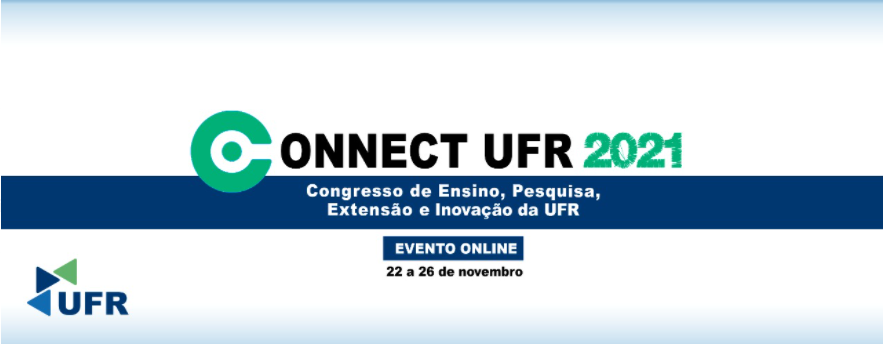 Pró-Reitoria de Ensino de Pós-Graduação e Pesquisa (PROPGP)Programa Institucional de Iniciação Científica e de Iniciação em Desenvolvimento Tecnológico e InovaçãoI Seminário de Iniciação Científica, Tecnológica e Inovação da UFR TÍTULO DO TRABALHO(centralizado, em letras maiúsculas e em negrito)Nome e sobrenome do(a) estudante; Nome e sobrenome do(a) orientador(a)O Resumo deverá ser elaborado em parágrafo único, composto entre 400 a 500 palavras, fonte Arial, tamanho 12; espaçamento simples entre linhas; papel A4; margem esquerda e superior: 3 cm; margem direita e inferior: 2 cm. Deverá contemplar: introdução, objetivo(s), metodologia, resultados e conclusões, sem tabulação, gráfico, tabela ou imagem, sem referências bibliográficas. Palavras-chaves: mínimo: 3 e máximo: 5LINK PARA ACESSO AO VÍDEO: As orientações (em vermelho) deste modelo, devem ser substituídas pelas informações adequadas e apagadas antes de submeter o Resumo!O arquivo do resumo deve ser salvo em pdf. 